Pour faciliter la vie de vos compétiteursSupprimez cette page avant de publier le documentEditez la liste des QR Codes de votre événement et insérez-la dans vos documents EVENT > EVENT DETAILS > DOCUMENTS & LOGOMarche à suivre : Dans PORTAL > TOOLS > Info linksCliquez sur chacun des liens à mettre sous forme de QR-Codes. Typiquement :Documents FragmentEntries FragmentResults FragmentNotices Fragment (pas Notice Board)On Water FragmentSchedule FragmentProtest Time Limit FragmentJury FragmentHearing Schedule FragmentCrew Substitution FragmentEquipment Substitution FragmentCeci vous insère une ligne dans les liens préparés, avec, à droite un bouton <QR>Cliquez sur un des liens <QR>Copiez l'image crééeInsérez l'image créée dans la case correspondante du tableau préparé ci-dessous (remplacer les codes présents placés à titre d'exemple) – taille 8cm x 8cmRépétez les 3 dernières opérations autant de fois que nécessaireNOTA Le lien (et l'information) "Sports Communication" n'existe que pour publier des informations diverses qui n'influencent pas la course (typiquement perdu-trouvé / Ce soir souper offert par / etc)Sauf pour une grande manifestation ne pas utiliser ce lienPour votre panneau officiel sous ces mêmes titres vous pouvez afficher chacun des QR Codes en les imprimant sur des format A3.Ceci évite l'impression de papiersL'info est ainsi toujours à jour, juste qu'il ne faut pas oublier l'envoi du pavillon L à terre, avec un signal sonore, lorsque vous publiez quelque chose.Un exemple, situé à 2 m de haut, il est facile à voir et à scaner, même depuis 5 mètres.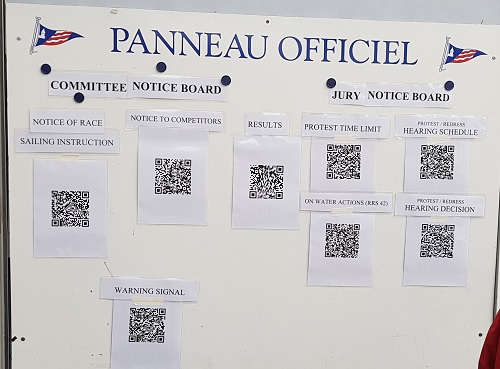 13 août 2021	Nacra 15 – 2021 Open World Championship   –   Virtual Notice Board	Nacra 15 – 2021 Open World Championship   –   Virtual Notice BoardNotice of race (NoR)  &  Sailing instruction (SI)Notice to competitors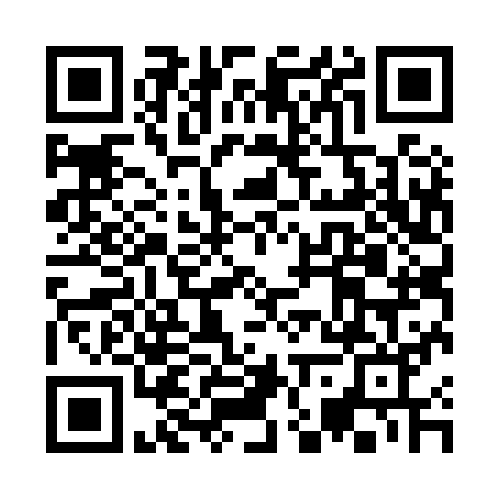 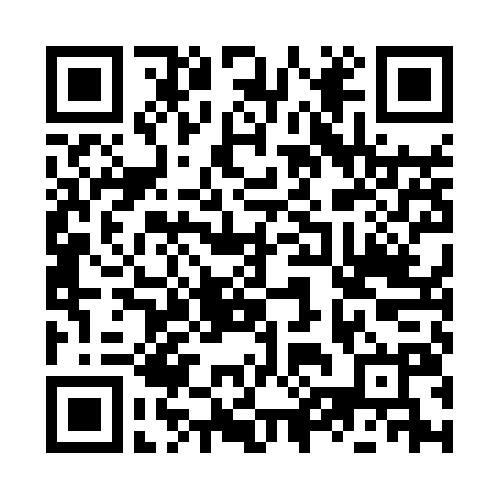 Entry listResults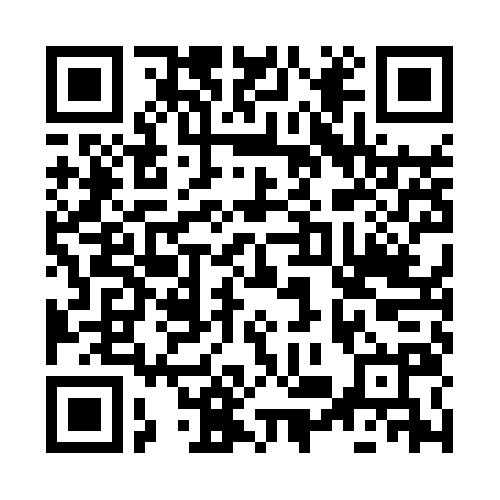 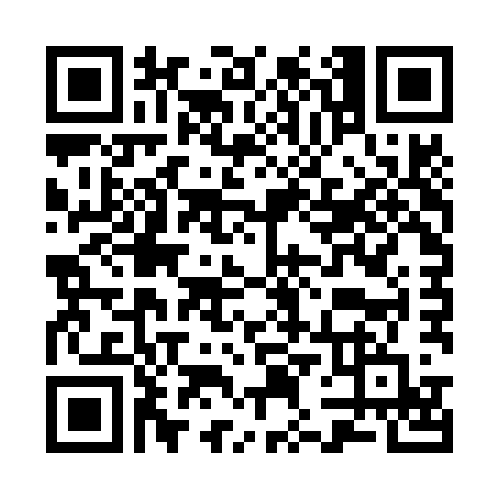 Crew substitutionEquipment substitution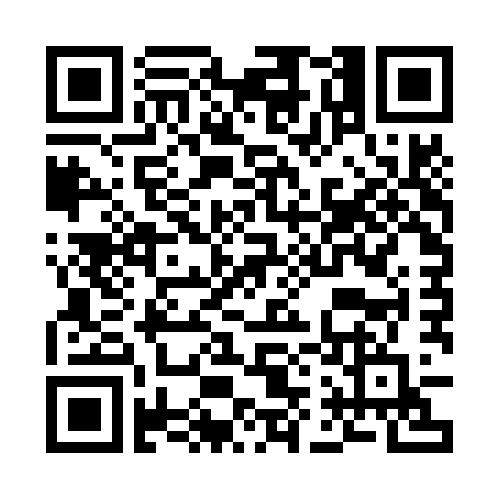 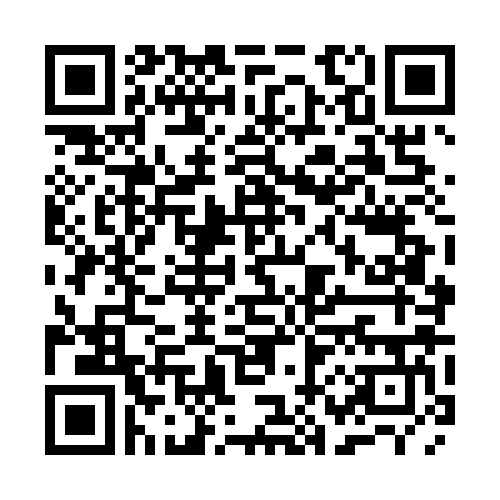 Schedule of raceProtest Time Limit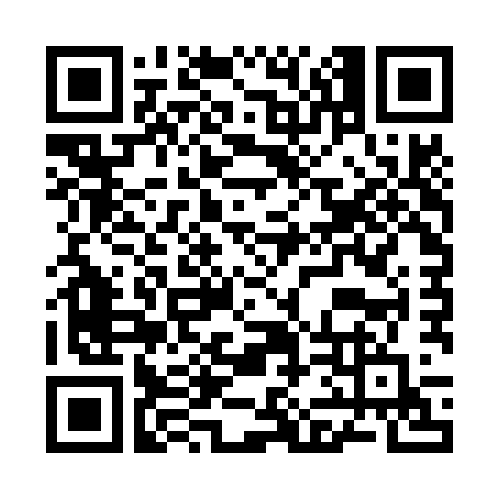 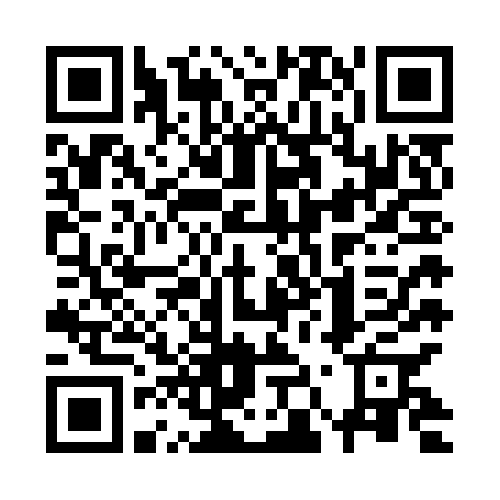 On Water Actions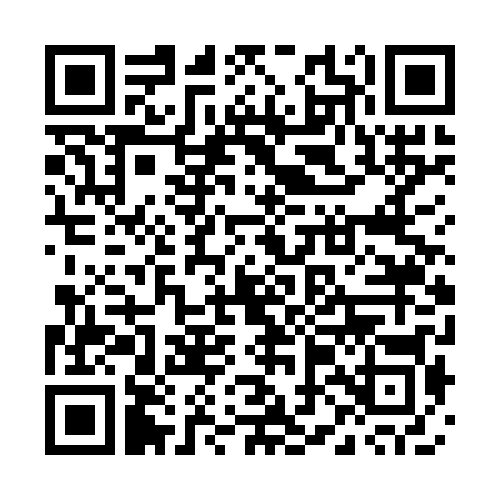 Hearing ScheduleJury Decision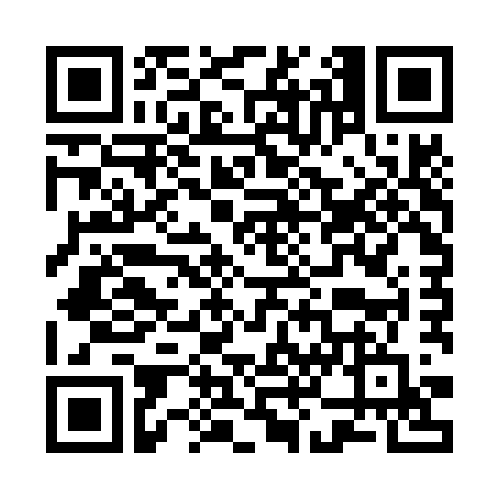 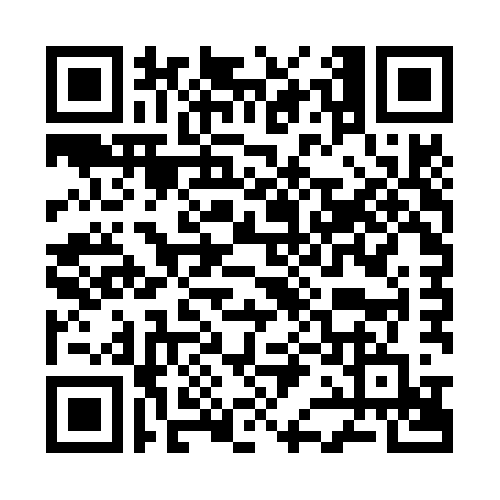 